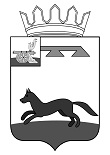 СОВЕТ ДЕПУТАТОВКОРЗОВСКОГО СЕЛЬСКОГО ПОСЕЛЕНИЯХИСЛАВИЧСКОГО РАЙОНА СМОЛЕНСКОЙ ОБЛАСТИРЕШЕНИЕОт 28 октября 2022года 	№ 23«Об исполнении бюджета Корзовского сельского поселения Хиславичского района Смоленской областиЗа    1-е полугодие 2022года»      Заслушав информацию ведущего специалиста Администрации Корзовского сельского поселения Хиславичского района Смоленской области Василенкову В.В. «Об исполнении бюджета Корзовского сельского поселения Хиславичского района Смоленской области за 1-е полугодие 2022 года» Совет депутатов Корзовского сельского поселения Хиславичского района Смоленской области РЕШИЛ:Одобрить отчет об исполнении бюджета Корзовского сельского поселения Хиславичского района Смоленской области за 1-е полугодие 2022 года:                    по доходам – в сумме 3515,9 тыс. руб.,                    по расходам – в сумме 4409,2тыс. руб.,                    дефицит – в сумме 893,3 тыс. руб.         2.     Настоящее решение подлежит обнародованию.Глава муниципального образованияКорзовского сельского поселения	Хиславичского района Смоленской области                             Е. Н.Антоненков 